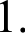 2.3.4.5.6.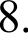 9.10.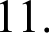 12.Муниципальный этапНоминация «Техника и техническое творчество» 8 класс(Тестовые задания 1-25 оцениваются  в 1 балл, задание 26 — в 10  баллов)1- основание; 2- электродвигатель; 3-станина;4- кожух; 5- пускатель (включатель); 6- передняя бабка;7- шпиндель; 8- подручник; 9- задняя бабка; Для смазки.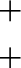 1-В, 2-Б, 3-A.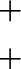 !!! ОЦЕНИВАТЬ  OTBET УЧЕНИКА  СЛЕДУЕТ ПО ОБЩЕМУ СМЫСЛУ !!!Вл	[(Рн — Pc) . Pc]	100 %	[(10000 — 8200) ! 8200]	100 % = 21,95 % (= 22 %).Технологический дефект строения древесиныДефекты древесины, возникающие в результате обработки ее режущими инструментами: а) обзол,6) риски, в) задиры.!!! ОЦЕНИВАТЬ  OTBET УЧЕНИКА  СЛЕДУЕТ ПО ОБЩЕМУ СМЫСЛУ !!!Главное, чем отличается доска от бруска, а брусок от бруса — это размерами:Если ширина  более двойной  толщины,  то это доска (толщина  до 100 мм). Если ширина не более двойной толщины, то это брусок (толщина до 100 мм). Пиломатериал толщиной и шириной 100 мм и более — это брус.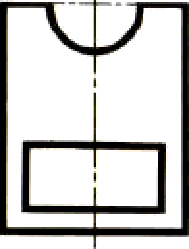 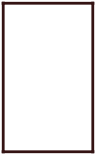 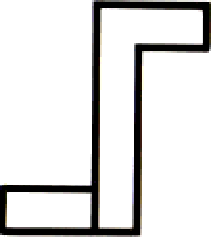 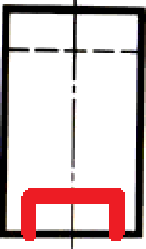 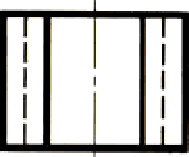 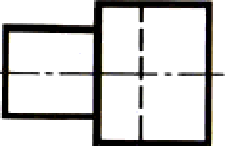 Длина первого участка li - 50 мм — 8 мм = 42 мм, длина третьего участка lз = 100 мм — 8 мм = 92 мм. Длина второго участка lz = (RСРЕДНИЙ  6) : 4 = (6 мм	6) : 4 = 9 мм. Длина заготовки для всего  уголка  lовщ= li + lз + lз = 42 мм + 9 мм + 92 мм = 143 мм.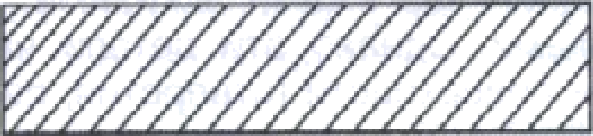 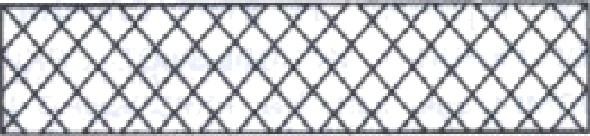 13.  39 мм + 0,05 мм	7 = 39,35 мм.14. 1- А,Б,Г; 2- Е,В,И; 3- Ж,К,М; 4- Д,3,Л.15. а) Правильное закрепление полотна в ножовке на первом рисунке. 16.к	р	е	й	ц	м	е	й	с	е	л	ь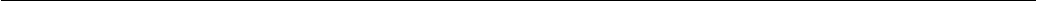 17.При нарезании наружной резьбы берут обеими руками за рукоятки плашкодержателя и делают один-полтора оборота по часовой стрелке и пол-оборота против часовой стрелки и т.д.При нарезании внутренней резьбы вороток вращают на один-полтора оборота вперед и пол- оборота назад и т.д.а) 20 делений.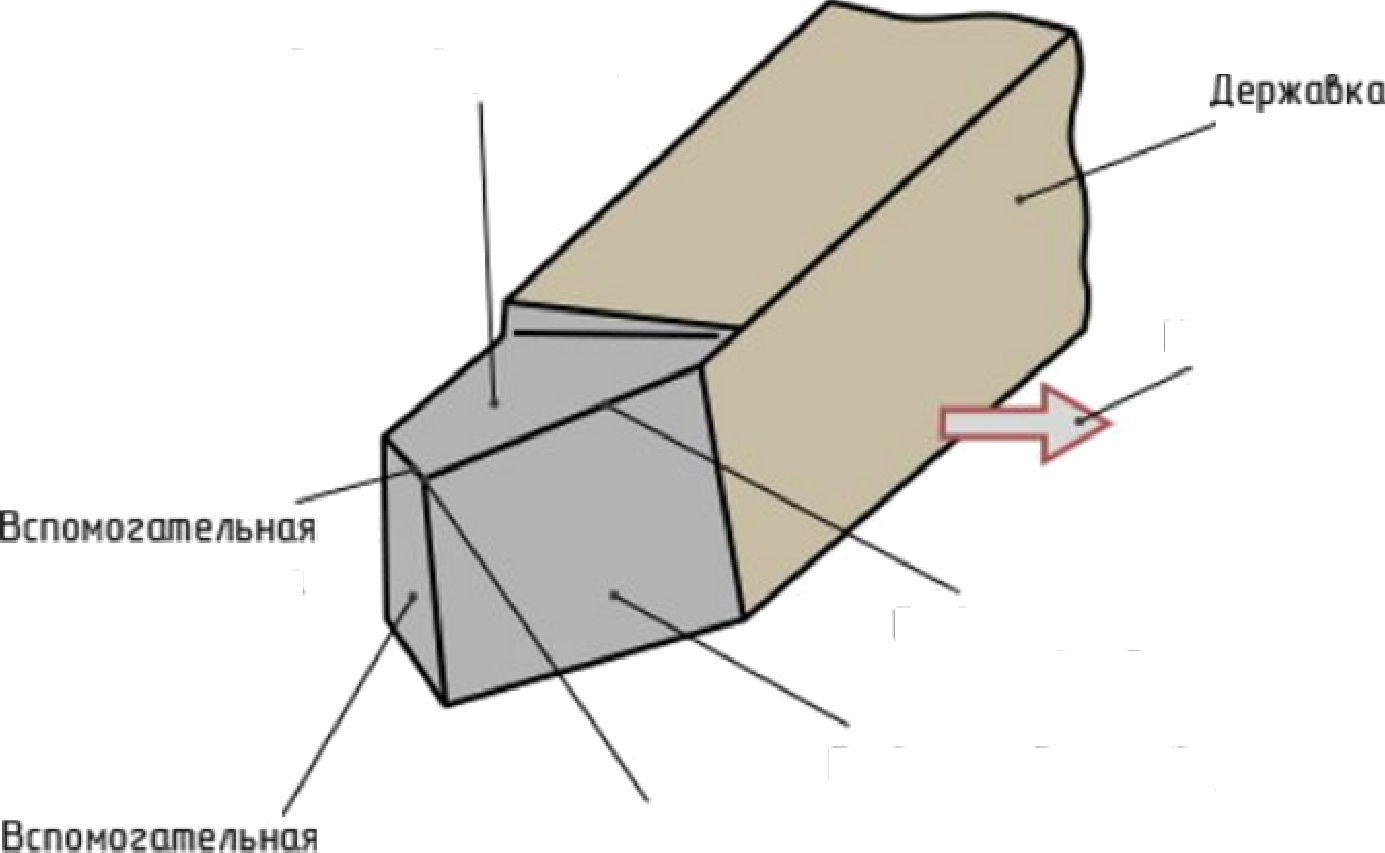 г) 4 деления.21.	) 322. а) в 18 веке. 23.fiеребняя  по0ерzногтьНопробпение noboчuГ*оЬноR режgщои ppgнwoГ*оЬпоя іоЬняя nobepxwocmъВершине резив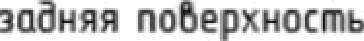 24.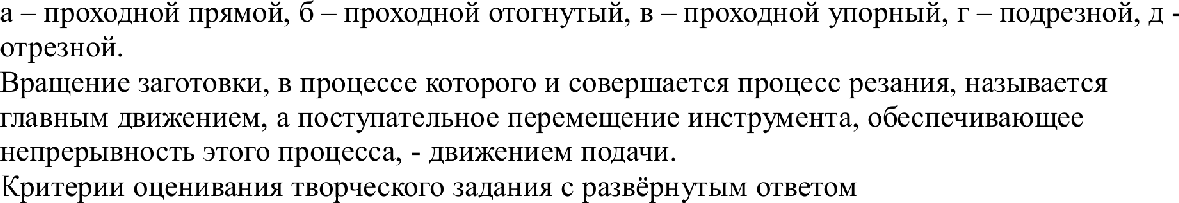 25.26.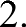 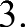 УтверждениеДаНет1. Так же как и металлы, сплавы делятся на две группы: черные и цветные2. Ртуть становится твердой при температуре ниже минус 39°C3. В каждых 100 гр. чугуна содержится до 2 гр. углерода4. В конструкционной стали содержание  углерода = 0,7-1,3 %; в инструментальнойС = до 0,7 %Способы сушкиДостоинстваНедостаткиЕстественная	атмесфернаясушкапростота,дешевизнабольшая	длительностьпроцесса сушки,отсутствие	возможностирегулировать  этот процессКамерная сушканеобходимость	сооружениясушильных  камер,большие   затраты   на  нагрев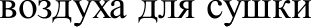 быстрота процесса,ВОЗМОЖНОСТЬ	ВЫС	ВіІНИЯдревестны    до  необходимой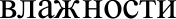 Наименование  напильникаЧисло насечек на 10 мм длиныЧисло насечек на 10 мм длиныДрачевые414Личные1326Бархатные2780